Муниципальное бюджетное учреждениедополнительного образования города Ростова-на-Дону«Дворец творчества детей и молодёжи»Сектор естественно-научной направленностиМетодическая разработка занятия по теме «Птица 2024 года - чиж».Возраст детей: 7-11летДополнительная общеобразовательная программа: «Юный исследователь».Разработчик: педагог дополнительного образованияКовалёва Л. П.                                               г. Ростов-на-Дону                                                       2024г.Тема занятия:  «Птица 2024 года - чиж».Форма проведения занятия:  Аудиторная.Цель занятия: Познакомить детей с птицей 2024 года – чижомЗадачи:- развивать познавательную активность, любознательность и интерес к изучению окружающего мира в целом и птиц в частности;- познакомить детей с внешним видом, образом жизни, особенностями питания, гнездования чижа;- создать условия для развития экологической грамотности у детей, формирования ценностного отношения к природе;- воспитывать бережное отношение к природе, любовь к «братьям нашим меньшим», к Донскому краю;- создать атмосферу взаимопонимания и поддержки;- научить детей рисовать птиц в технике «пластилиновая живопись».Оборудование: - картинки с  изображениями  чижа в полете, на ветке, на кормушке.- раздаточный материал;-белый картон;-пластилин;-салфетки.Структура занятия:1.Организационный этап.- Здравствуйте, ребята. Тема нашего занятия «Птица 2024 года». Сегодня мы поговорим об этой замечательной птице. Познакомимся с её внешним видом, образом жизни, особенностями питания и гнездования.                                            2.Основной этап.                                                           Актуализация  знаний.- Ребята, давайте вспомним, каких птиц вы знаете? ( Дети отвечают)- По каким признакам можно разделить птиц? ( Дети отвечают)  Птиц можно разделить на перелетных и зимующих; на хищных, растительноядных и насекомоядных; на водоплавающих, околоводных и лесных; певчих и  непевчих,  и так далее.   Птицы, о которых мы будем говорить сегодня, – настоящие кочевники, надолго нигде не задерживаются. Их нельзя отнести к перелётным птицам: бывает, они и зимуют. Но и к оседлым их приписать не получится: больше, чем любой другой вид, они предпочитают кочевать в поисках корма и просто в силу непоседливого характера. Это небольшая птичка, из отряда воробьинообразных, принадлежит семейству вьюрковых. Округлое тельце достигает в длину 12 см, масса птахи 10-16 г. Размер её схож с воробьем. Размах крыльев – 20 см. Длинный хвост. Тонкие лапки оснащены крючковатыми пальцами, это позволяет птичке надежно цепляться за ветки, а также добывать для себя пропитание. Необычный клюв – тонкий, маленький, слабовыпуклой формы, слегка заостренный. Птицы имеют зеленовато-желтый окрас с включением черных, темно-серых оттенков. Самцы отличаются более ярким окрасом оперения, при этом хвост и крылья имеют полоски белого, черного и желтого цветов, а в области головы находится пятно из темно-серых или черных перьев. Это так называемая «шапочка» птички. На брюшке самки есть темные полосы. - Ребята, кто догадался, какая это птица?  (Дети  дают ответы).Итак, речь идёт о чиже.                                     Изучение нового материала.( На доске – картинки с изображением чижа.)  Ежегодно с 1996 года Союз охраны птиц России (СОПР) выбирает птицу года. Чтобы быть «назначенной» птицей года, кандидат на этот титул должен удовлетворять нескольким требованиям: птица должна быть распространена на всей или большей части территории нашей страны, она должна быть легко узнаваема и нуждаться во внимании и помощи человека. Этой птице посвящаются эколого-просветительские мероприятия и природоохранные акции, которые проходят в течение всего года. Цель кампании Союза охраны птиц России «Птица года» — привлечение внимания населения России к нашим птицам и проблемам их охраны.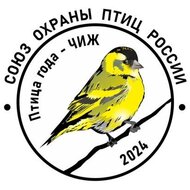 В 2024 году символом года  по решению Союза охраны птиц России стал чиж (Spinus spinus). Выбранный вид отвечает всем критериям, предъявляемым для этой номинации: распространен на большей части территории России, легко узнаваем и нуждается во внимании и помощи человека. Чиж – небольшая, меньше воробья, птица семейства вьюрковых. Чиж распространен на большей части территории России, от западных границ до Дальнего Востока, обитает в зоне хвойных и смешанных лесов. Здесь чижи выращивают свое потомство. Самка строит гнездо на еловой ветке очень высоко от земли – на высоте до 10 метров. Весеннее пение чижей обычно начинается в середине марта и длится долго, до конца мая. Гнездятся чижи в основном в разреженных ельниках и на опушках больших еловых лесов, но иногда поселяются и в спелых сосновых древостоях, а также в сосновом редколесье на окраинах верховых моховых болот. Отмечено гнездование чижей и в крупных городах, где они поселяются в больших парках и на кладбищах, ибо вообще не избегают соседства человека. Строится гнездо из тонких травинок, корешков, мха, переплетённых и скреплённых лубяными волокнами и паутиной, а выстилка состоит из растительного пуха и шерстинок. Отличительная особенность чижиного гнезда – очень хорошая маскировка. Обнаружить его бывает трудно, поскольку стенки маленького гнёздышка в еловых лапах далеко от ствола тщательно покрыты такими же лишайниками, как и сама еловая ветвь. Тем не менее, часть гнёзд всё же разоряется и белками, и сойками. Кладка чижа состоит из 4-5 яиц, реже  6 яиц, которые насиживает только самка в течение  13-16 дней. Скорлупа матовая, бледно-голубая или бледно-зеленовато-голубая, с пятнышками, чёрточками и завитками красно-бурого и коричневого цвета.  Птенцы покидают гнездо на 13–15 сутки после вылупления. Выкармливаются птенцы в первые дни после вылупления  насекомыми (тлями, пауками, гусеницами мелких бабочек), а в дальнейшем как насекомыми, так и в основном семенами ели, сосны и разных сорняков. Не так давно орнитологи узнали, что у чижей может быть вторая кладка, и построить второе гнездо они могут  очень далеко от того места, где вырастили птенцов в первый раз. Когда семейные заботы завершены, чижи сбиваются в стаи, которые обычно не превышают нескольких десятков птиц и начинают кочевать в поисках своего любимого корма на довольно значительные расстояния (до 2-2,5 тыс. км).Во время миграций они встречаются и в садах и парках городов, и в любых смешанных древесных насаждениях, особенно в берёзовом и ольховом древостое. Там они, иногда вместе с чечётками, питаются семенами этих видов деревьев, ловко подвешиваясь к веткам и постоянно переговариваясь своим чижиным языком, за звуки которого чиж и получил свое русское имя. Обычная песня чижа, состоящая из быстрых разнообразных трелей и заливистых щебетаний, кончается весьма растянутыми звуками «чжиии» или «джиии». При образовании брачной пары самец поёт очень энергично, часто повторяя эту видовую концовку песни..Три интересных факта о чижах.- Чижи славятся своим голосом и способностью исполнять   удивительные мелодии. Они постоянно общаются с другими птицами, издают разнообразные звуки. Их пение имеет уникальный стиль, но  они также могут легко подражать другим пернатым, особенно синицам. Слушать чижей в лесу приносит удовольствие, они создают атмосферу радости и хорошего настроения.-Чижи могут прожить до 12 лет в домашних условиях, что является значительно большим сроком по сравнению с их естественной жизнью, которая обычно составляет не более 3 лет;-У многих людей их образ ассоциируется с детской песенкой «Чижик-пыжик». Это шуточные куплеты связаны с Училищем правоведения, которое находилось в Санкт-Петербурге на набережной Фонтанки с XIX по начало XX века. Воспитанники этого училища носили зеленые мундиры с желтыми петлицами, что напоминало оперение чижей..                                                Физкультминутка.  Ребята, вы, наверное, устали? Хотите немного подвигаться?Прошу детей встать и выйти из-за стола. Предлагаю выполнить некоторые несложные упражнения. Проговариваю текст, а дети выполняют движения по тексту:Руки подняли и покачали –Это деревья в лесу.Руки нагнули, кисти встряхнули –Ветер сбивает росу.В стороны руки, плавно помашем –Это к нам птицы летят.Как они сядут, тоже помашем –Крылья сложили назад. - Ну вот, ребята, немного размялись, молодцы, садитесь. -А сейчас, дети, предлагаю вам интересную игру.                                                Игра «ДА - НЕТ».Группа делится на 2 команды, педагог задает вопрос, и каждая команда по очереди дает ответ. Ответы односложные: да или нет. За правильный ответ полагается жетон, у кого больше жетонов – та команда выиграла. 1.Чиж – кочующая птица.  (Да)2. Чиж достигает 30 см  в длину. (Нет)3. Чиж - всеядная птица. (Да)4. Чиж живет в укрытиях, под наличниками, в поленницах, иногда занимает  искусственные  гнездовья. (Нет)5. Чиж имеет зелено-жёлтое, оливковое  оперение. (Да)6. Обычно в кладке бывает 4-6 яиц. (Да)7. На голове чижа есть хохолок. (Нет)8. Чиж не имеет врагов в природе. (Нет)9. За лето  чижи делают 1- 2 выводка. (Да)10. Чиж – певчая птица. (Да)11. Выкармливанием птенцов занимаются оба родителя. (Нет)12. Численность  увеличивается каждый год. (Нет)13. Чиж - птица 2024 года. (Да)Подсчет жетонов, подведение итогов.3.Итоговый этап.Ну что ж, ребята, вы хорошо позанимались, поработали и достойны подарка, который вы сами изготовите.  Сейчас вы сделаете рисунок чижа себе на память в технике «пластилиновая живопись». Детям раздаются листы бумаги с контуром чижа.Пластилином соответствующего цвета дети заполняют контурный рисунок.                                       Подведение итогов занятия. -Что нового узнали вы на этом занятии? - Интересно ли было, понравилось ли занятие? -Какие открытия сделали для себя? - Что научились делать своими руками?Источники информации:1). https://ecoportal.info/chizh/,  2); https://zooclub.ru/birds/vidy/193.shtml,  3). https://krasrab.ru/news/priroda/34901,  4). Википедия.